かぞく　の　ことば　さがしFamily 						Aunty Grandfather 					Younger brother Grandmother						Younger sister Father 						Older brother 		Mother 						Older sister Uncle 						Cousin 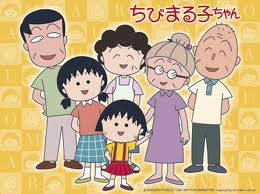 おかあさんはきおくこさたみらおいとわばすおえじそけいてわじぐえもちしべどせさだぼでろいよとまらうぶぬざごんいねいさのえたらぎろとつやたんぴくんですどぷむゆさまさほでめえもざまとちしほひちよはんこたしひしぞらんぜおばあさんへろはなおねえさんぺなえふしむかぞくけくもちちはにがしへびまふぽなくいとこさんきおにいさんなすんひごはるうみはみよいきえるさくかさじほろこんふおにれぐうおわへのゆちだれさめりばうときれえげおわらぱしばはまもおかるいおとうとさんあお